Конспект внеклассного мероприятия по математикеЗаседание Клуба весёлых математиковЦели: - продолжить формирование навыков работы в группе, -  развивать творческие способности и логическое мышление учащихся, умение решать нестандартные задачи,- воспитывать любовь и интерес к изучению математики,- выявлять перспективных учащихся.Участники: 2 сборные команды учащихся 1-4-х классов (по 1- 2 человека от класса)Оборудование: 2 раздаточные доски с маркерами, компьютер, мультимедийный проектор, демонстрационный экран, презентация с заданиями, таблицы – памятки об обязанностях членов группы и правилах работы в группе, жетоны с изображением «Весёлого математика», музыкальное сопровождение – марш, карточки + и ? для рефлексии.Предварительная подготовка: каждая группа выбирает капитана, готовит проект эмблемы, название команды, девиз, вопрос к команде противников, бланки сводных протоколов для жюри.Ход мероприятия.1. Участники входят по звуки марша. Каждая команда говорит название и девиз.Команды садятся за столы (2 группы).Ведущий читает стихотворение о математике, затем поочередно представляет задания для разминки и туров.  Разминка. Что находится между городом и селом?Что можно увидеть с закрытыми глазами?У семерых братьев по сестре. Сколько всего сестер?Сын моего отца, а мне не брат. Кто это?Почему часто ходят и никогда не ездят?Как далеко в лес может забежать заяц?1 тур «Загадка»В комнате 9 стульев. Расставь так, чтобы у каждой стены стояло по 3 стула.2 тур «Чайнворд». В этом чайнворде 18 слов. Найдите их.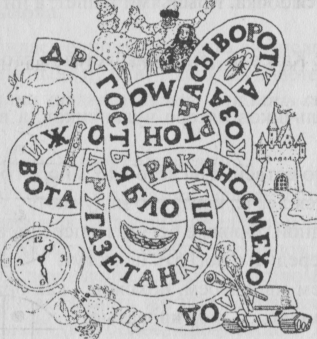 3 тур «Задача на смекалку»	Буханка хлеба весит полкилограмма и полбуханки. Сколько весит целая буханка?Конкурс капитанов.Тремя линиями надо отделить фигуры друг от друга.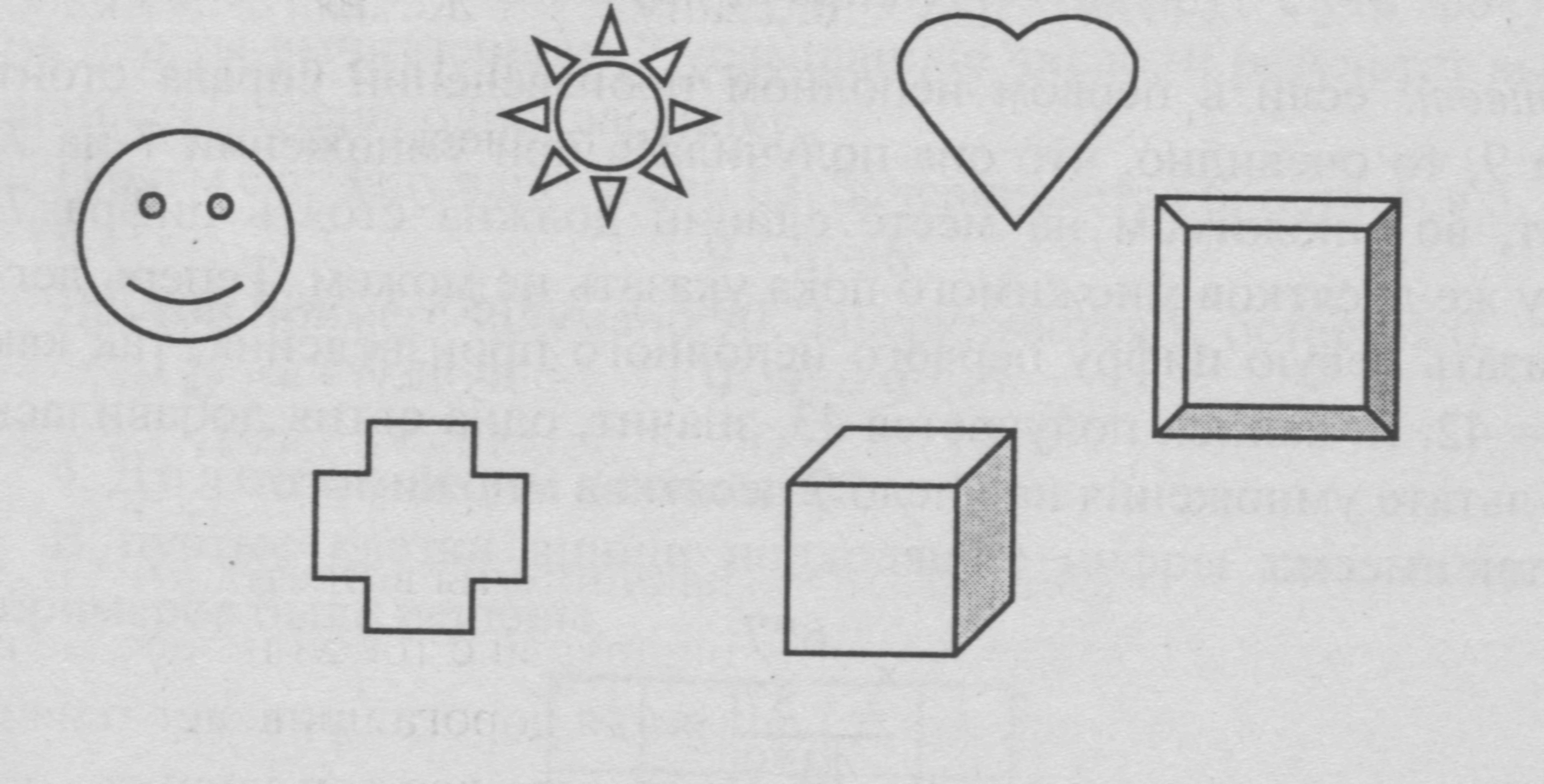 4 тур «Кроссворд». Девиз: «Семь раз отмерь - один отрежь».Кроссворд:В строках: 1. Название месяца. 2. Цифра. 3. Прямоугольник, у которого все стороны равны.В столбцах: 4. Название промежутка времени, в течение которого Земля совершает полный оборот вокруг своей оси. 5. Мера массы.5 тур «Самый внимательный». А)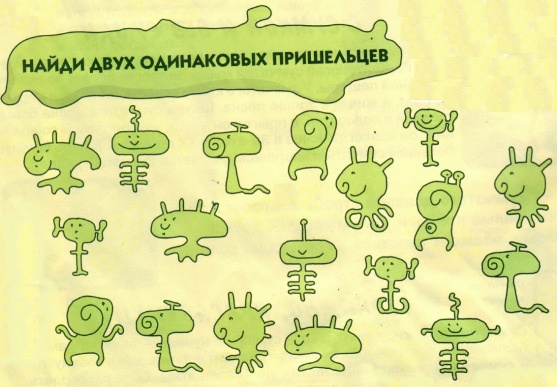 Б) Найди двух одинаковых Винни –Пухов.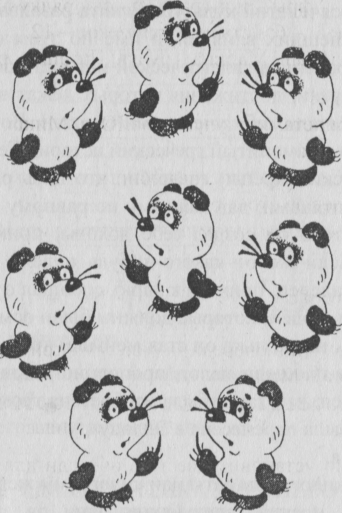 6 тур «Художники». Нарисуйте картину, используя только математические фигуры, символы, знаки, цифры и т.д7 тур «Творческий». Придумайте свою меру длины.Для справки:Старинные меры длины.Чем и как измеряли длину раньше? Главной мерой длины у египтян служил локоть. Локоть делили на 7 «ладоней», «ладонь» на 4 «пальца». Как и многие другие народы, в качестве мерок длины египтяне использовали части человеческого тела. Но люди бывают разного роста, и локти у них не одинаковые. Египтяне это, конечно, понимали. Для того чтобы измерения получились точными и не происходило никакой путаницы, они придумали образцовые меры: локоть, ладонь и палец, общие для всего Египта. Теперь было неважно, какой длины руки у человека, который хотел что-нибудь измерить. Он мерил не своим, а «общим» локтем. Дюйм - от голландского слова «большой палец». Дюйм равен ширине большого пальца или длине трех зерен ячменя -2,54 см. Аршин - это слово пришло на Русь в ХV-ХVI веках из восточных языков. Тогда купцы привозили удивительные ткани: тончайшие китайские шелка, индийскую парчу, сделанную из настоящих золотых и серебряных нитей, персидский бархат. Ткани продавали, и их необходимо было отмерять. Восточные купцы, отмеряя, натягивали ткань на собственную согнутую руку - от локтя до плеча. Это и называлось мерить аршинами Ярд. Английский король Генрих I ввел новую единицу длины - ярд. Он приказал считать ярдом расстояние между носом и большим пальцем вытянутой руки. Метр был определен как одна 40-миллионная доля длины меридиана в 1791 году учеными Франции. Название «метр» произошло от греческого слова «метрон» - мера.Команды решают, жюри даёт жетоны за правильные ответы. Отдельно оцениваются конкурсы капитанов и художников. По окончании конкурса жюри подводит итоги. Рефлексия.+ - понравилось, готов поделиться новым с друзьями.? – остались вопросы. Награждение.Литература.Нагибин Ф. Ф., Канин Е. С. Математическая шкатулка М., Просвещение, 1984г.4.     Г1.    ОК5.   ТЯБРЬД2.  ОДИННН3.    КВАДРАТ